Nombre del Alumno: _______________________________________ Grupo: ______ Turno: ________ Matricula: ___________________ Fecha: _________Etapa 1Write 5 conditionals and be sure to use both of them (zero and first)._______________________________________________________._______________________________________________________._______________________________________________________._______________________________________________________._______________________________________________________.Identify the type of conditional. Underline the correct answer.If I touch the wire, I will get an electric shock              A) Zero Conditional	                        B) First ConditionalIf he arrives late to the meeting, his boss will get angry              A) Zero Conditional             	B) First ConditionalI will go to the doctor If I get sick             A) Zero Conditional	                        B) First ConditionalShe will graduate if she studies hard            A) Zero Conditional	                       B) First ConditionalEtapa 2Write a statement for each picture using “used to” depending on each situation. 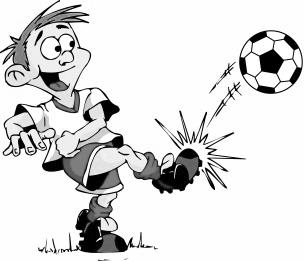 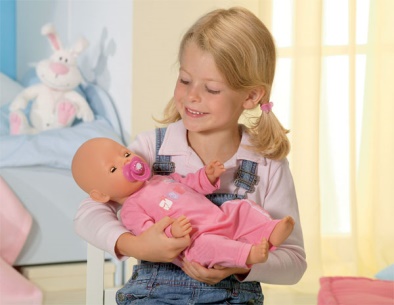 Chris___________________________             My sister____________________                            (Past habits)                                                       (Present habits)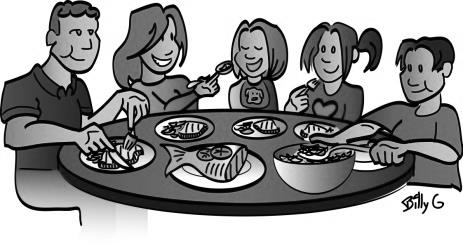 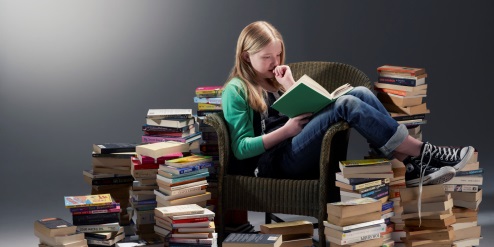 My family___________________                     Elena______________________                (Present habits)                                                      (Past habits)Etapa 3Stick a picture and write a statement using Past Progresive tense to describe what you were doing at that time.__________________________________________________.__________________________________________________.__________________________________________________.__________________________________________________.__________________________________________________.Etapa 4.Write an imperative for each image.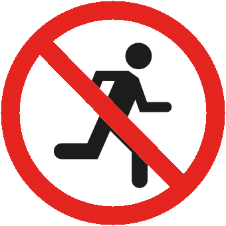 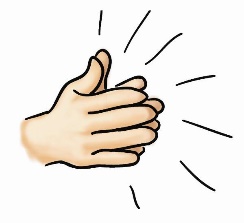 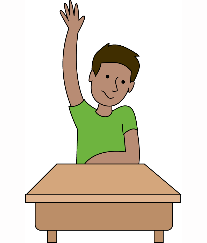 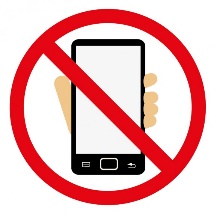 Criterios de EvaluaciónSatisfactorio Poco satisfactorioNo satisfactorio Gramática0 errores3 errores4 o más erroresCoherencia en las oraciones0 errores3 errores4 o más erroresImágenes4 de 4 actividades completes con imágen3 de 4 actividades completas con imágenes.2 de 4 actividades completas con imágenesLimpieza y presentación Letra legible, sin borrones, sin manchasLetra no legible, trabajos doblados.Letra no legible, trabajo con borrones o manches, trabajos arrugados.Fecha de entrega Entrega el trabajo el día del examen. -------------Entrega el trabajo días después del examen.